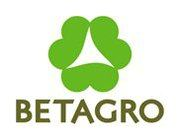 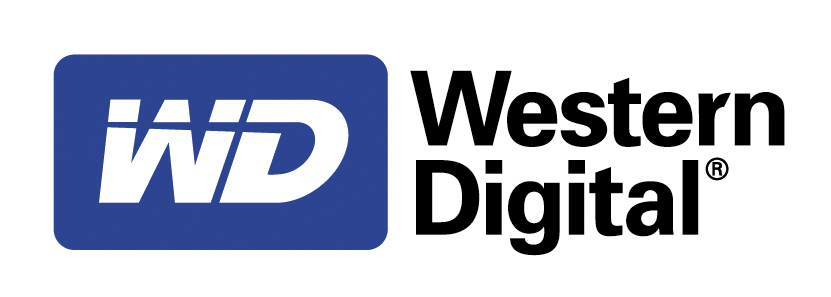 Phương pháp tạo một môi trường làm việc vui vẻ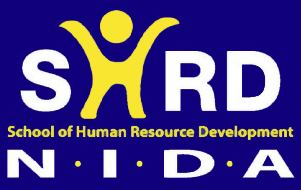 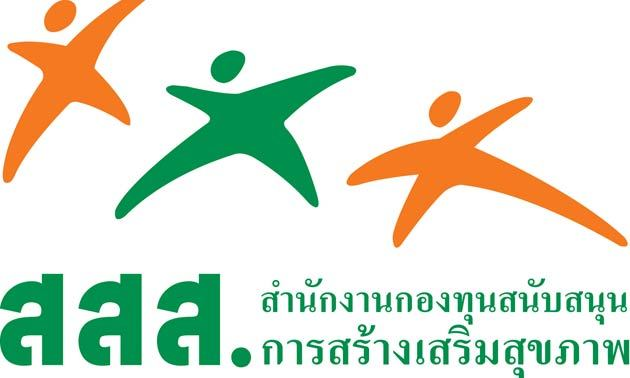 NK ApparelTS. Juthamas KaewpijitTS. Wichai Utsahajit Trường phát triển nguồn nhân lựcViện quản trị phát triển quốc giaBangkok, Thái Lan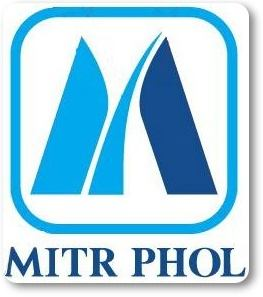 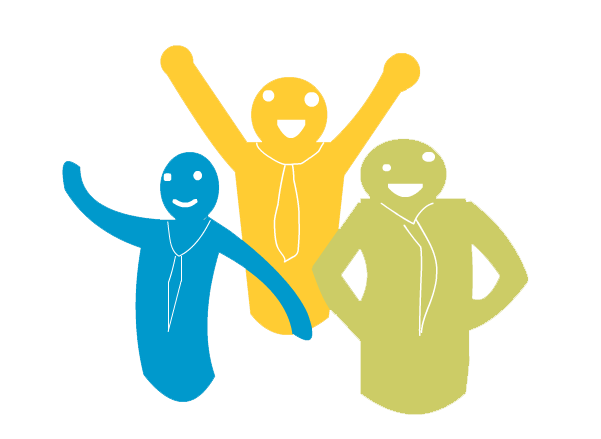 Mục tiêu nghiên cứuThiết kế phương pháp tạo môi trường làm việc vui vẻ trong tổ chức, kiểm tra và báo cáo kết quả 5 Tố chức thí điểmB Food International, NK Apparel, Western Digital (Thailand), Mitr Phol Group, Siam Cement (Kaeng Khoi) tình nguyện tham gia vào chương trìnhPhương phápSơ đồ giúp vui vẻ trong môi trường làm việc(báo cáo chuyên đề và thảo luận nhóm)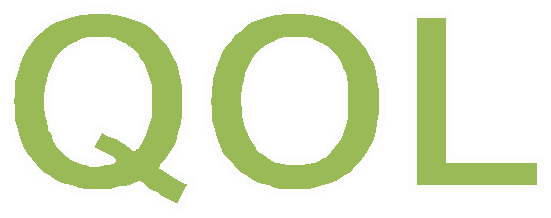                              Hạnh phúcĐiều kiện mục tiêu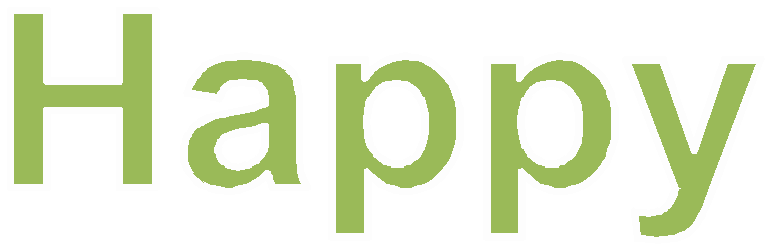 Cảm nhận chủ quan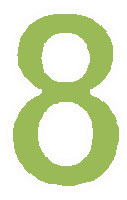 Cảm giác Trả lờI theo cảm giác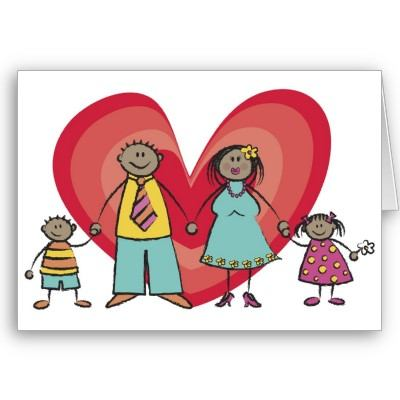 Sự hạnh phúc kéo dài Cảm giác đơn thuần thỏa mãnHiệp hội phát triển y tế Thái LanVóc dáng, trái tim, tâm hồn khỏe mạnh, hạnh phúc khi thư giãnTrí óc khỏe mạnh, Tài chính thoải mái, Xã Hội vui vẻ, gia đình hạnh phúc“Giải mã 103 tổ chức hạnh phúc”Tổ chức, cấp quản lý và nhân viên đềucảm thấy vui vẻ, hạnh phúcTổ chức hạnh phúcปจเจกบุคคลรูปแบบการใช ชีวิตครอบครัวล กษณะงานพ นฐานความคด ความเชืÉอ ทศนคต/ ปญญา/การฝกฝน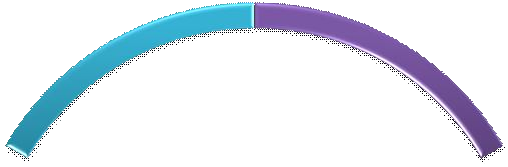 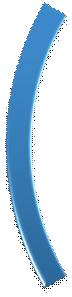 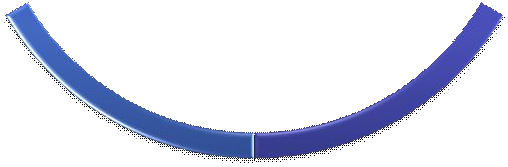 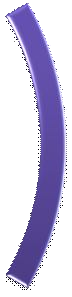 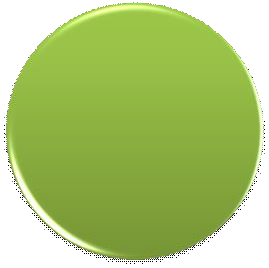 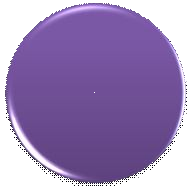 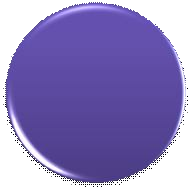 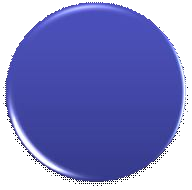 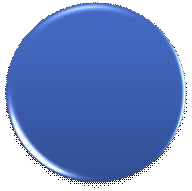 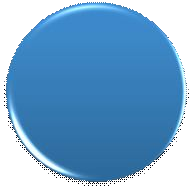 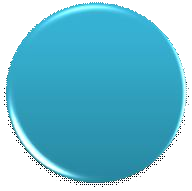 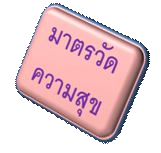 สังคม/ สถานการณ/ ปจจัยแวดลอมหวหนา/เพืÉอน รวมงาน/ลกคา/ บ คคลทีÉเกีÉยวของวัฒนธรรม องคการ/ บรรยากาศองคการCấp quản lý hạnh phúc 			Nhân viên hạnh phúc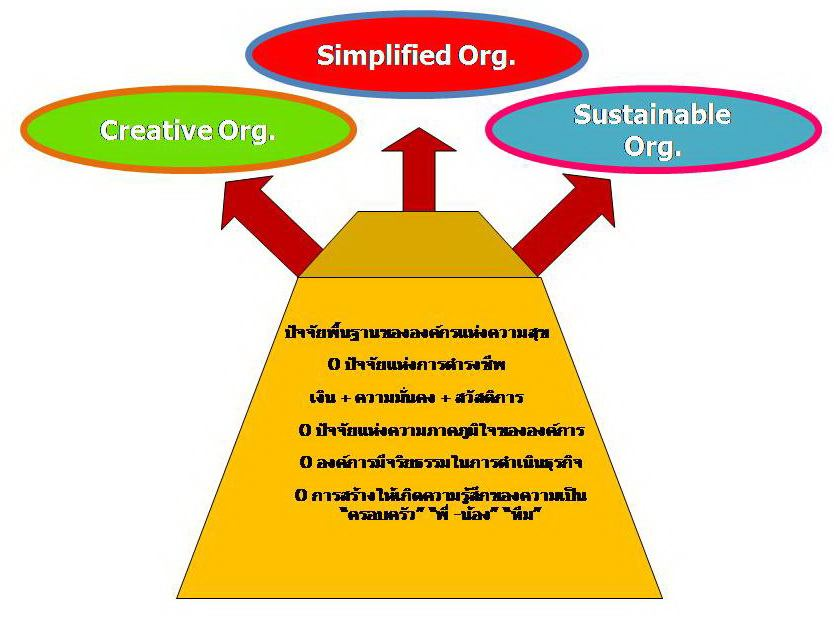 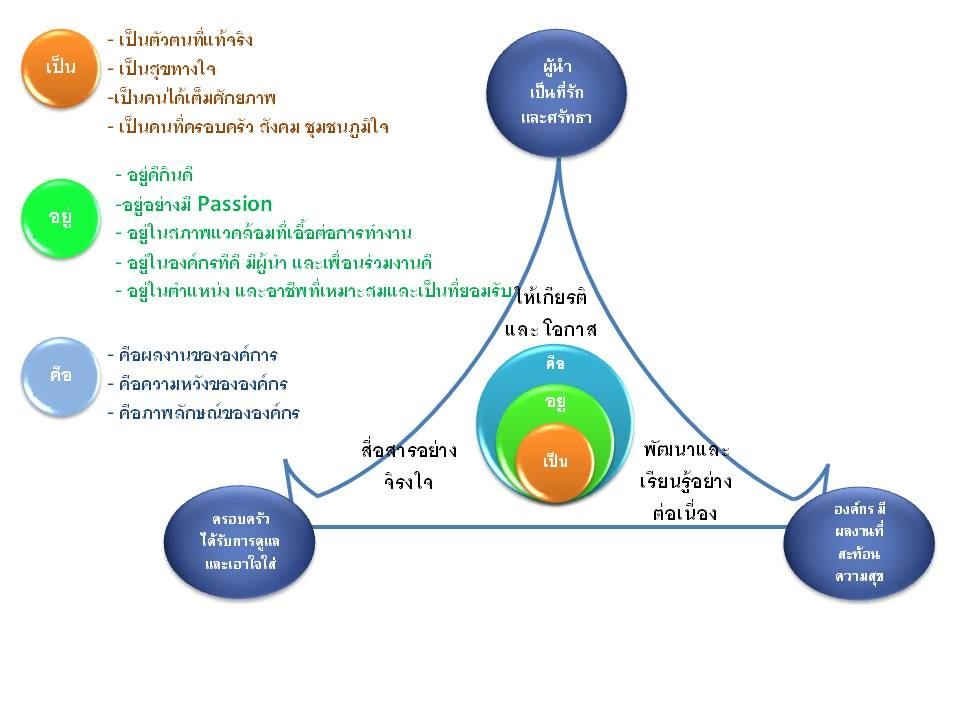 Phương phápSơ đồ 3C tạo cảm giác vui vẻ trong Môi trường làm việchương phápạnh phúcúc úcnhân viên đều
cảm      ơngrong tổ chức, kiểm tra và báo cáo kết quảNK Apparel	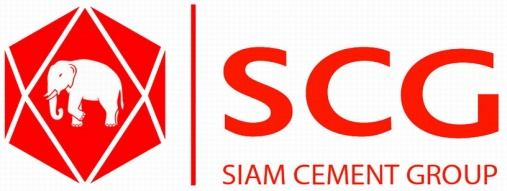 ConcreteConduct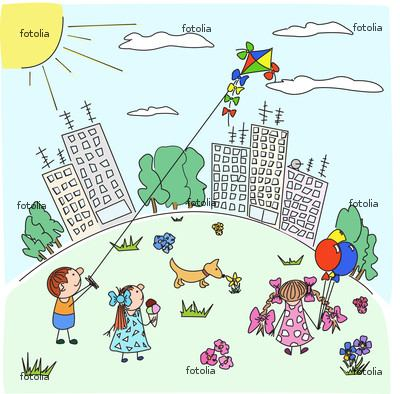 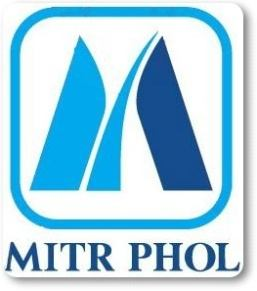 ConceiveTạo cảm giác cảm thông và truyền cảm hứng hạnh phúc nơi làm việcCon đường 3 C tạo cảm giác hạnh phúc nơi làm việcCảm nhận	Thực hiện	Lãnh hộiKết quảCảm nhận- Hạnh phúc được nhân viên cảm nhận được.- Nhà lãnh đạo nên hướng dẫn tư vấn. - Tất cả các phòng ban nên tạo ra không khí vui vẻ trong tổ chức của mình. - Nhu cầu của từng nhóm nhân viên là khác nhau.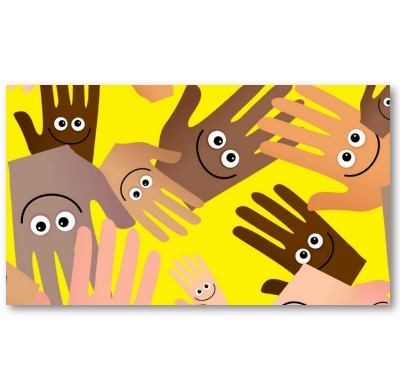 - Là cấp trung gian, nhân viên phòng nhân sự phải biết cách làm thế nào cho quản lý hiểu và ủng hộ những dự án nhằm tạo không khí vui vẻ cho tất cả nhân viên. Thực hiện và lãnh hội- Mọi người nên mở lòng và chia sẻ cảm xúc thật sự- Nhất thiết là tất cả nhân viên phải đồng lòng với nhau.- cấp quản lý phải hoàn toàn ủng hộ nhân viên- Tất cả nhân viên phải suy nghĩ một cách tích cực.- Quân bình giữa công việc và cuộc sống là kim chỉ nam đưa đến thành công- Tạo ra môi trường làm việc vui vẻ không phải là trách nhiệm của bất kỳ ai mà là của tất cả mọi người.Những nhân tố góp thành công- Quản lý- Nhân viên- Chính sách tổ chức- Môi trường công việcMô hình HOME Lộ trình đến Hạnh phúcXem xét Tổ chứcTạo môi trường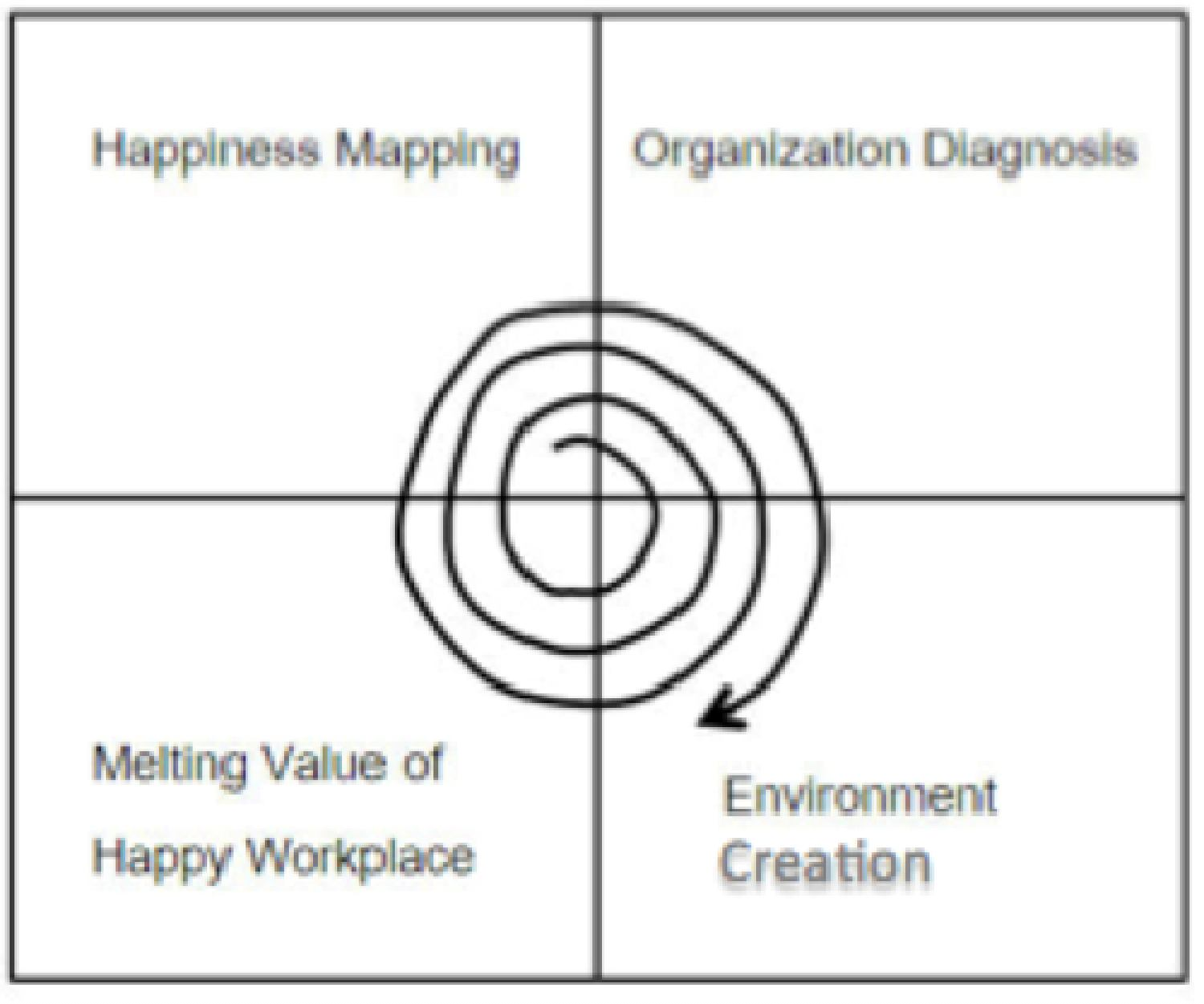 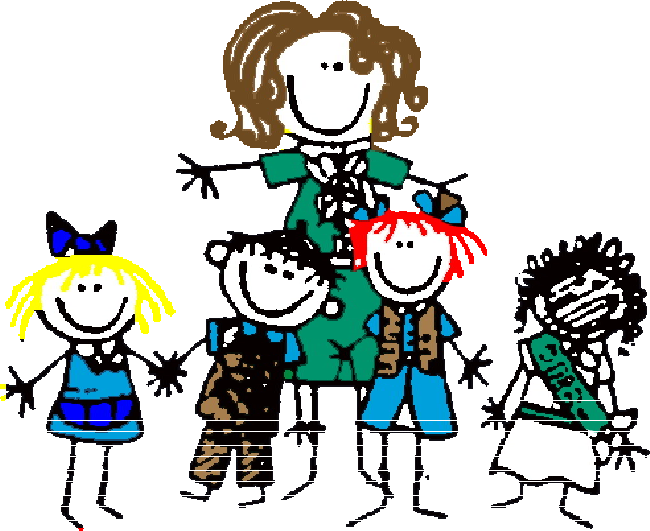 Truyền cảm giácHạnh phúc nơi công sởKết luậnMôi trường làm việc vui vẻ là một trong những phương pháp phát triển tổ chức được nhiều nơi ở Thái Lan sử dụng. Tuy nhiên, hầu hết những người thực hiện lại thiếu kiến thức và sự hiểu biết về nó. Kết quả của nghiên cứu này đưa ra mô hình hướng dẫn tổ chức sử dụng để tạo ra môi trường vui vẻ nơi công sở. Cuối cùng, các tổ chức, công ty đào tạo hay tư vấn và các viện giáo dục nên thiết kế chương trình hay khóa học nhằm tạo ra môi trường làm việc vui vẻ tại Thái Lan. 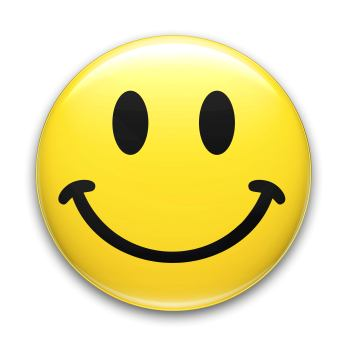 Mục tiêuLấy cảm hứngXây dựng sự cảm thôngTạo ra phương phápThực hiệnCó kinh nghiệm thực tiễnChia sẻ kinh nghiệmXem lại những bài đã họcKhám phá những quan niệm mớiTăng cường các động lựcNội dungKiến thức về sự vui vẻ nơi công sở và làm thế nào để cảm thấy vui vẻLên kế hoạch và thực hiệnChia sẻ kinh nghiệm và kiến thức làm thế nào tạo ra không khí vui vẻ nơi công sởPhương pháp học tậpBáo cáo chuyên đề và thảo luận nhómPhần 1: 3 mô hình nơi làm việc vui vẻPhần 2: Phương pháp tạo ra không khí vui vẻ nơi công sởPhần 3: Công thứcHọc tập mang tính hành động:Thực hiện dự án thí điểm tạo môi trường làm việc vui vẻPhần chia sẻThời lượng2 ngày1 tháng2 ngày